СРЕДА6 мая 2020 год.Образовательная область:  познавательное развитие.Формирование элементарных математических представлений.Тема: Геометрические фигуры (закрепление)1.Рассмотреть картинку.Назовите геометрические фигуры, изображенные на картинке.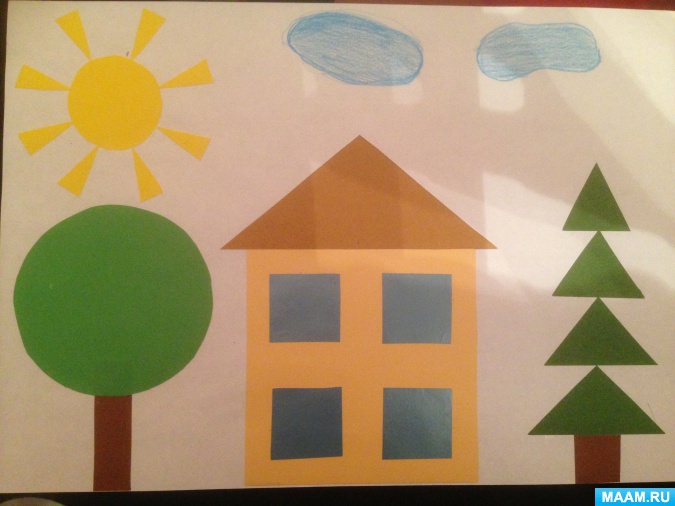 Игра «На какой предмет похожа фигура?»Бросать ребенку мяч, называть фигуру, а ребенок  говорит предмет, который похож на эту фигуру и возвращает  мяч.Квадрат (окно, картина, подушка, стул, коробка)Круг (колесо, солнце, часы, бублик)Прямоугольник (палас, дверь, стол, книга)Треугольник (крыша, косынка, сыр, )Овал (яйцо, огурец)2. Повторить счет до 5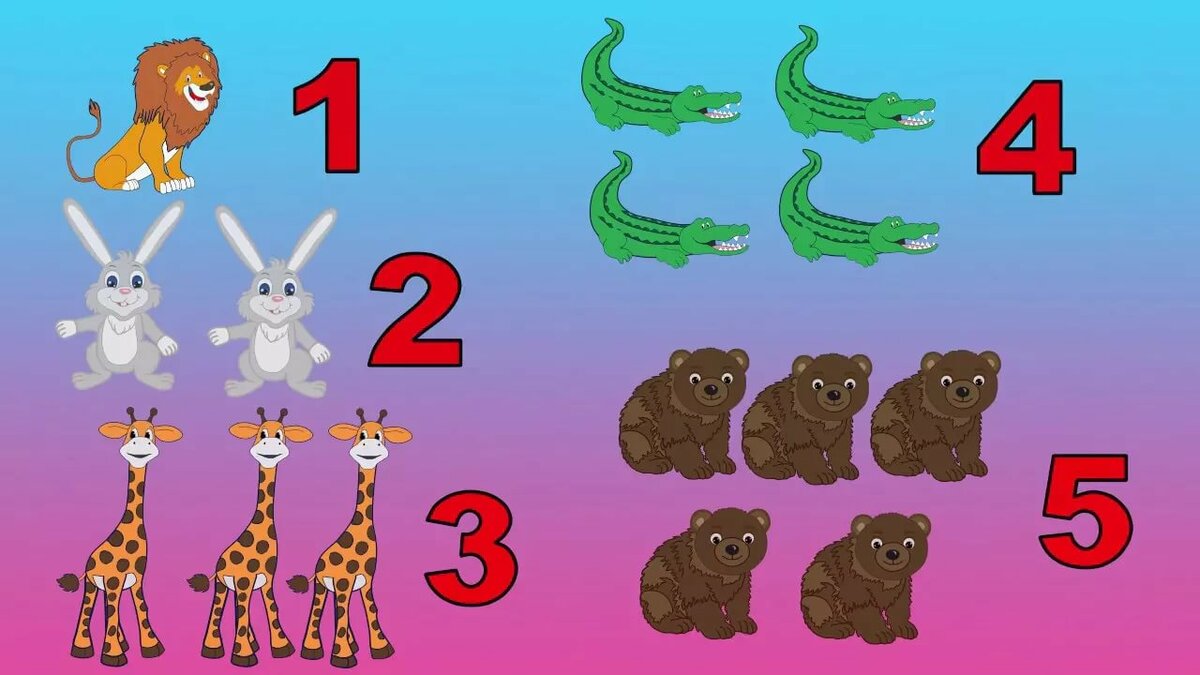 Образовательная область:  физическое развитие.(ознакомиться со страничкой инструктора по физическому развитию)ЧЕТВЕРГ
7 мая 2020 годОбразовательная область:  художественно-эстетическое развитиеМУЗЫКА(Ознакомится со страничкой музыкального руководителя)Образовательная область:  художественно-эстетическое развитиеРИСОВАНИЕТема: «Любимая игрушка»Изобразить игрушку, с помощью кругов и овалов.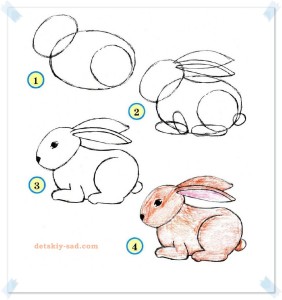 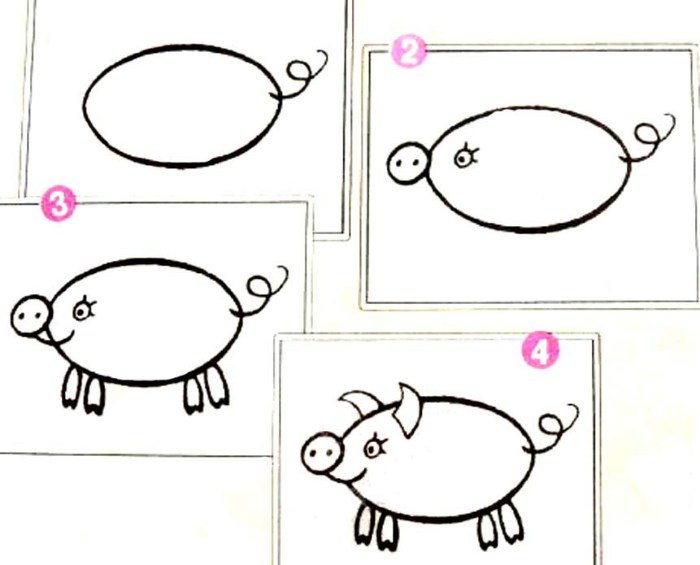 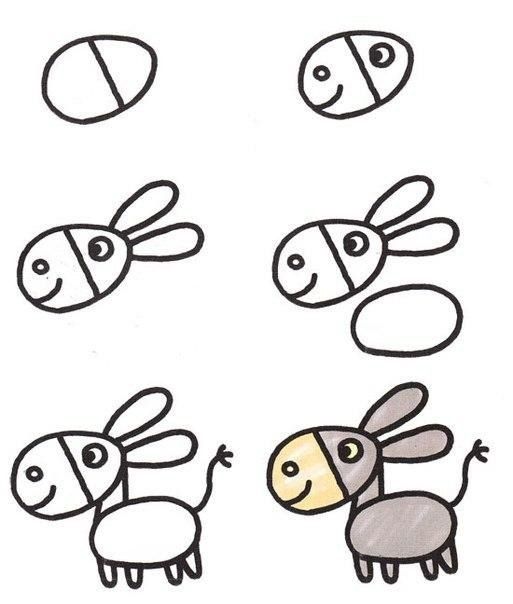 Образовательная область:  “Познавательное развитие»(Мир природы, мир человека)Тема: «Смелые люди (военные) Ответить на вопросы:- Кто из вас хочет быть смелым?- Что такое смелость? (ответы детей, предположения)- Какого человека можно назвать смелым?(Не испугался собаки, не испугался уколов, заступился за друга)-Любой человек должен быть смелым. Смелые поступки – это всегда хорошие поступки.-Что делают пожарные? Полицейские?- С кем сражаются? От кого нас защищают?-Кто такие военные люди? (Это люди, которые защищают нашу Родину от врагов) 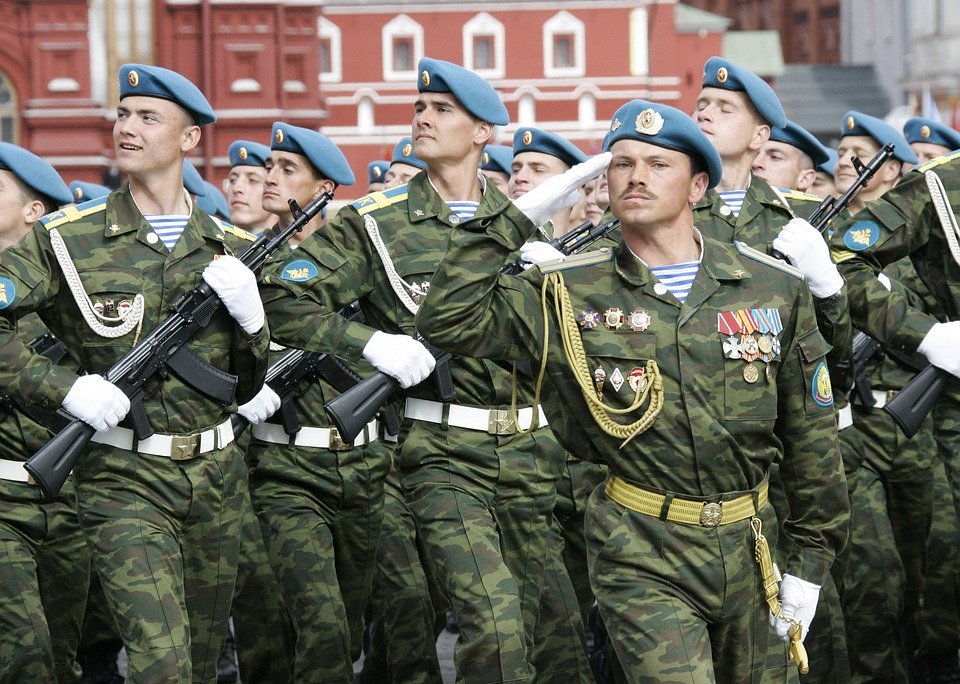 Каждый мужчина в нашей стране должен служить в армии, обучиться военному делу. Ваши папы, дедушки тоже служили в армии, где занимаются физкультурой, спортом для того, чтобы стать сильными, выносливыми.В армии учат владеть оружием, управлять военной техникой.- Наша страна большая и ее необходимо защищать со всех сторон и на земле, и на море и в воздухе.На земле охраняют нашу границу от врагов пограничники. Им в этом помогают собаки. -На море охраняет наш покой Военно-морской флот. Моряки плавают на специальных военных кораблях, подводных лодках.Воздушное пространство охраняют летчики. В их распоряжении военные самолеты. 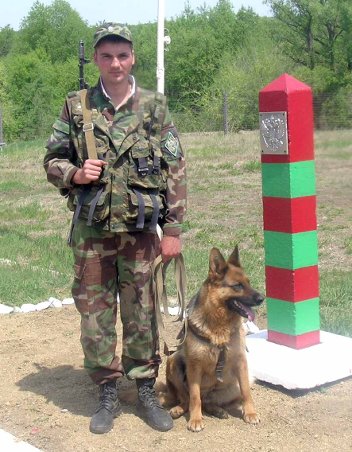 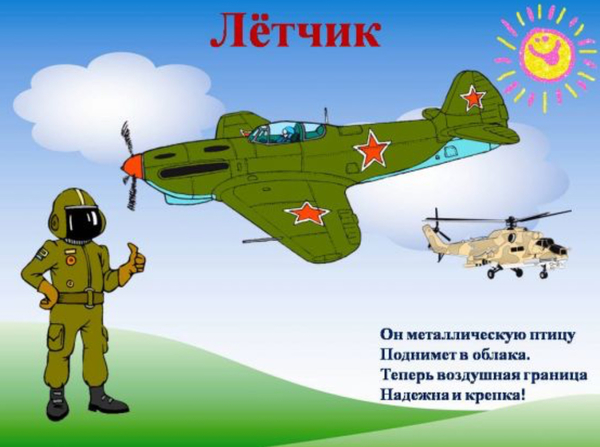 Я пойду служить в танкистыНаучусь в мишень стрелятьМне бы стать парашютистомОчень хочется летать!У меня мечта простаяПокорить бы высотуЛетчиком я стать мечтаюНо сначала подрасту!Я пошел бы в капитаныПлавать в реках и моряхОхранять Россию стануНа военных корабляхПЯТНИЦА
8 мая 2020 годОбразовательная область:  речевое развитиеРАЗВИТИЕ РЕЧИТема: Звуковая культура речи: звук (щ)Прослушать четверостишие и определить, какое слово там повторяется чаще всего, и на какой звук оно начинаетсяЧто я каждой щёткой чищу;Первой  щёткой чищу зубы, Второй  щёткой башмаки, Третьей  щёткой чищу брюки, Все три щётки мне нужны. Как называются щетки: для зуб – зубная, для обуви обувная, для одежды, платья – платяная.ПовторитьДва щенка щека к щекеЩиплют щетку в уголкеЩеткой чищу я щенкаЩекочу ему бока Задание на внимательностьНа слова  со звуком щ хлопать в ладоши : Щенок, щетка, машина, чаща, стакан, щека, ящик, плащ, мышка, пес, жук, ящерица, щука, блюдце, щитПовторить  чистоговорки со звуком «щ»Ща-ща-ща, я гуляю без плащаЩи-щи-щи, мама мне сварила щиЩу-щу-щу, маму с папой я ищуЩё-щё-щё, косточку хочу ещеАщ-ащ-ащ, мне не нужен теплый плащОтгадывание загадок. Отгадки – слова со звуком «щ»Вроде ежика на вид,Но не просит пищи,По ботинкам пробежит,И ботинки станут чище(Щетка)Бегает среди камней,Не угонишься за нейУхватил за хвост, но – ах!-Удрала, а хвост в руках.(Ящерица)Я как зонт не промокаюОт дождя вас защищаюИ от ветра вас укроюНу, так что же я такое?(Плащ)Этот маленький комокВ дом несется со всех ногНос наморщил и чихнул,Папе щеку он лизнул,Лает громко, как звонок,Это маленький ….(Щенок)Аппликация «Будка» Для этого необходимо на лист картона наклеить квадрат, треугольник, на квадрат - круг